 Cirkevná základná škola sv. Cyrila a Metoda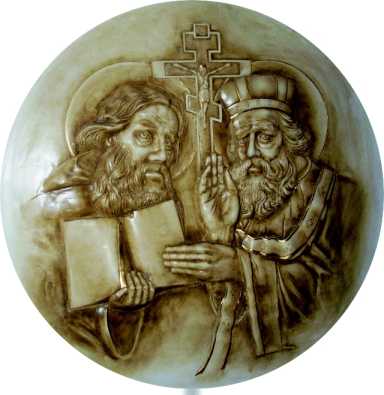 Komenského 3064/41, 926 01 Sereď                                   tel. 031/789 57 45, e-mail: sek.czssered@gmail.comŽIADOSŤ O OSOBITNÉ PLNENIE POVINNEJ ŠKOLSKEJ DOCHÁDZKY MIMO ÚZEMIA SRZákonný zástupca žiaka:Meno a priezvisko, titul:................................................................................................................................Adresa trvalého bydliska:...............................................................................................................................Tel. kontakt: .............................................. e-mail:.......................................................................................Žiadam riaditeľstvo CZŠ sv. Cyrila a Metoda v Seredi o povolenie plnenia povinnej školskej dochádzky mimo územia Slovenskej republiky pre môjho syna /moju dcéru:Meno a priezvisko dieťaťa :........................................................................... Ročník :…..……………………….…Dátum narodenia :.......................................................  Rodné číslo:  ........................................................Adresa trvalého bydliska :............................................................................................................................Odôvodnenie : ............................................................................................................................................Adresa bydliska v zahraničí : .....................................................................................................................Osobitné plnenie povinnej školskej dochádzky mimo územia Slovenskej republiky žiadam na dobu od ............................................do ..........................................Syn/dcéra bude navštevovať školu v zahraničí.Adresa školy: .............................................................................................................................V Seredi, dňa ............................	…………………………………………	podpis zákonného zástupcu Povinnosť zákonného zástupcu:Zákonný zástupca žiaka do 30 dní po príchode žiaka do krajiny pobytu predloží riaditeľovi kmeňovej školy doklad s uvedením názvu a adresy školy, ktorý potvrdzuje, že žiak navštevuje príslušnú školu a ročník.Zákonný zástupca je povinný predložiť tento doklad vždy k 15.septembru príslušného roku, ak žiak pokračuje vo vzdelávaní mimo územia SR.